Поездка по памятникам военной славы. Школа №20 города Полевского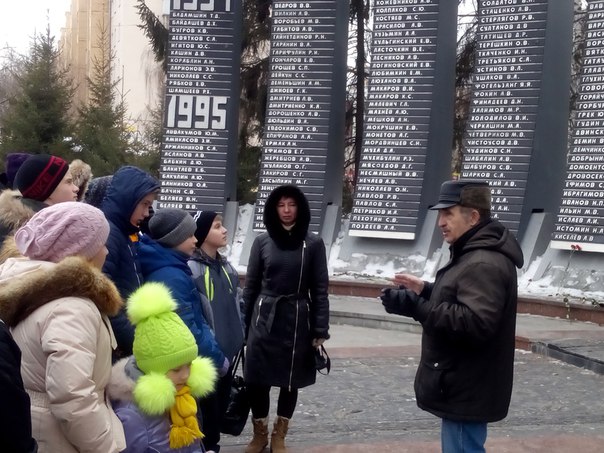 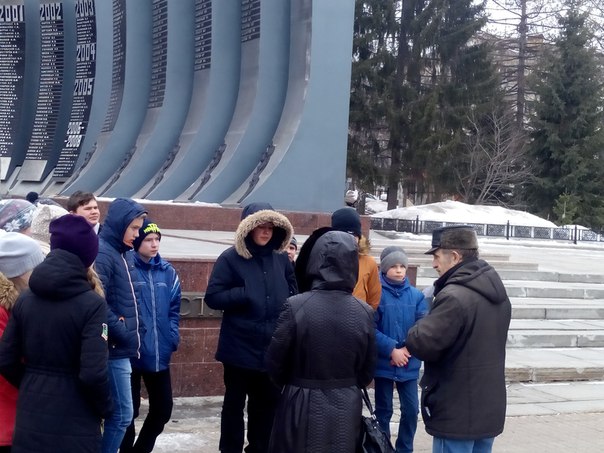 